LES PASSEJAÏRES DE VARILHES                    				  	 FICHE ITINÉRAIRELAVELANET n° 121"Cette fiche participe à la constitution d'une mémoire des itinéraires proposés par les animateurs du club. Eux seuls y ont accès. Ils s'engagent à ne pas la diffuser en dehors du club."Date de la dernière mise à jour : 9 mars 2020La carte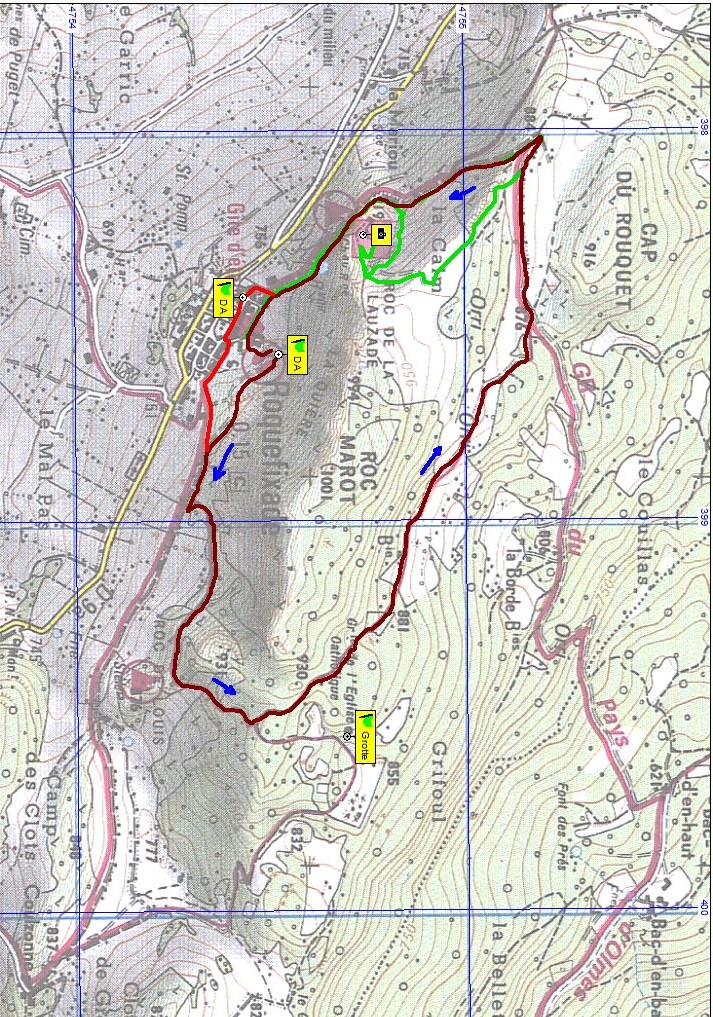 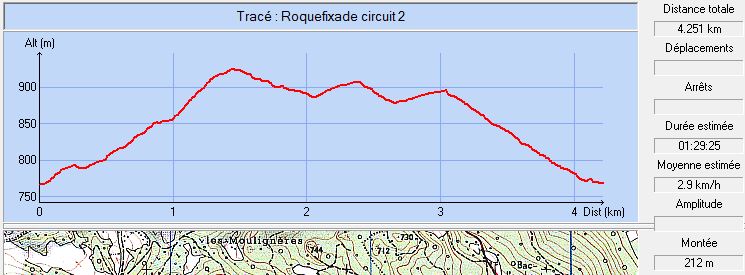 Commune de départ et dénomination de l’itinéraire : Roquefixade – Place centrale du village – Le sentiers des orrisDate, animateur(trice), nombre de participants (éventuel) :22.02.2020 – C. Marin – 35 participants (Reportage photos) L’itinéraire est décrit sur les supports suivants : Topo-guide édité par l’Association Patrimoine de Roquefixade et la mairie – Balade n° 2Classification, temps de parcours, dénivelé positif, distance, durée :Promeneur – 2h30 – 180 m – 5 km – ½ journéeBalisage : Jaune et poteaux directionnelsParticularité(s) : Chemin crée par l’association du patrimoine de RoquefixadeSite ou point remarquable :Le Roc LouisLa doline et le lapiazLes nombreux orris dégagésLa vue sur le château et la valléeTrace GPS : Oui Distance entre la gare de Varilhes et le lieu de départ : 27 km par Soula, 31 km par CellesObservation(s) : Peut être combiné avec n’importe lequel des onze autres parcours décrits dans le topo-guide pour une sortie plus longueLe gîte d’étape est ouvert toute l’année (Ravitaillement)Deux départs possibles : Depuis la place de la mairie, on prendra alors le chemin balisé à travers les rues du village (en rouge vif sur la carte). Depuis le grand parking derrière le gîte d’étape, on prendra alors le chemin non balisé partant directement à l’Est depuis ce parking.La deuxième variante, tracée en vert sur la carte, propose un détour par le château au retour. C’est, à la fois, plus long et plus difficile.